This Term there was some very exciting news for 3/4 Walsh…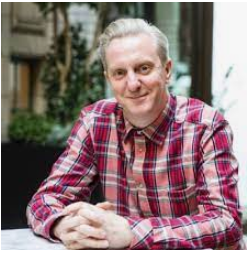 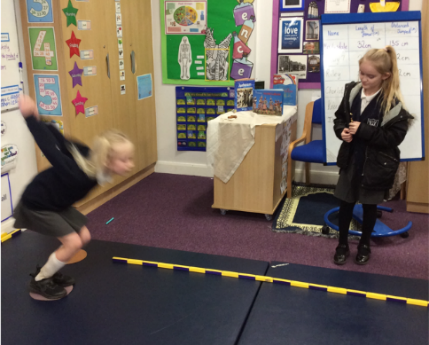 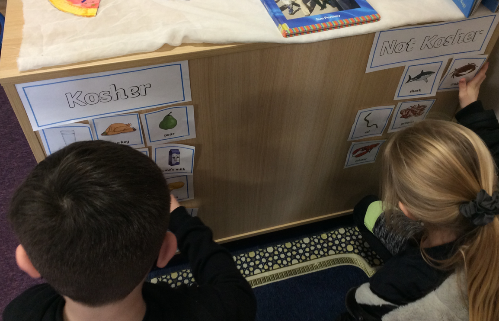 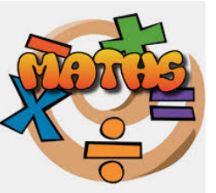 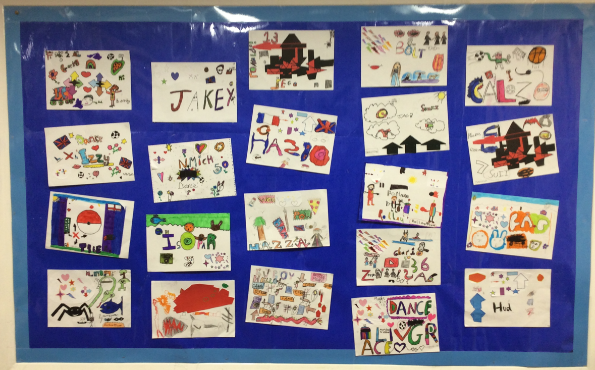 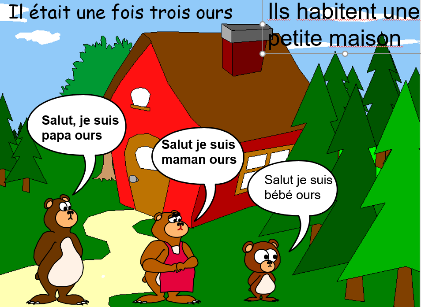 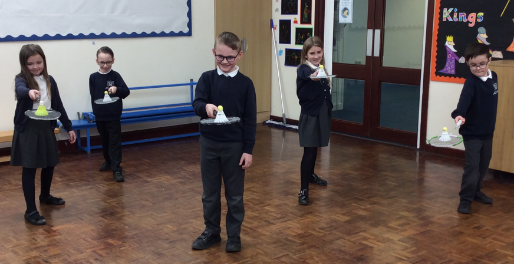 